СУМСЬКА МІСЬКА РАДАVII СКЛИКАННЯ ___ СЕСІЯРІШЕННЯвід                          2017 року № ____-МРм. СумиЗ метою проведення систематичної роботи щодо виконання заходів з ліквідації амброзії полинолистої, визначення основних напрямків ліквідації інших видів карантинних рослин, для створення безпечних умов життєдіяльності населення міста Полтава, керуючись Законами України «Про забезпечення санітарного та епідемічного благополуччя населення» та п.22 ст.26 «Про місцеве самоврядування в Україні»,  Сумська міська радаВИРІШИЛА:Затвердити Програму з ліквідації амброзії полинолистої на території       м. Суми на 2017-2021 рр. згідно з додатком №1 до цього рішення.Забезпечити виконання Програми з ліквідації амброзії полинолистої на території м. Суми на 2017-2021 роки відповідальними посадовими особами у визначені терміни згідно з додатком № 2 до цього рішення.Департаменту комунікацій та інформаційної політики (Кохан А.І.) з метою підвищення свідомості населення, систематично надавати інформацію про хід виконання заходів Програми з ліквідації амброзії полинолистої на території м. Суми на 2017-2021 рр.Організацію виконання даного рішення покласти на заступника міського голови з питань діяльності виконавчих органів ради Журбу О.І., а контроль - на постійну комісію з питань житлово-комунального господарства, благоустрою,енергозбереження, транспорту та зв’язку (Гробова В.П.).Сумський міський голова						О.М. ЛисенкоВиконавець: Лантушенко Д.С.Ініціатор розгляду питання - депутатська фракція «БПП «Солідарність» в Сумській міській раді VII скликання.Проект рішення підготовлений депутатською фракцією «БПП «Солідарність» в Сумській міській раді VII скликання.Доповідає: Волошина О.М.Додаток № 1до рішення  Сумської міської ради «Про затвердження Програми з ліквідації амброзії полинолистої на території м. Суми на 2017 – 2021 рр.»від                          2017 року № ____-МРП Р О Г Р А М Аз ліквідації амброзії полинолистої на території міста Сумина 2017-2021 р.р.ЗМІСТВступ  .................................................................................................................3 Мета програми ..................................................................................................3Фінансове, матеріально-технічне забезпечення ............................................4Аналіз чинників швидкого поширенняамброзії полинолистої ......................................................................................4Шляхи розв’язання проблеми .........................................................................5Методи розв’язання проблеми ........................................................................5Контроль за виконанням заходів Програми ..........    ....................................6І. ВСТУПАмброзія полинолиста (Ambposia artemisiifolia L) – однорічна яра однодомна рослина. За зовнішнім виглядом схожа на рослину коноплі та чорнобривців, а за розміром і формою нагадує полин гіркий.Рослина має потужну кореневу систему. Їй властива висока регенераційна здатність. При скошуванні амброзія полинолиста для утворення насіння дає від кореневих части нові паростки, що утворюють суцвіття і формують життєздатне насіння.Дослідженнями доведено, що на утворення 1 тони сухої речовини цей злісний бур’ян забирає з грунту 15,5 одиниць азоту, 1,5 одиниць фосфору та 900 т води.За сприятливих погодних умов амброзія досягає 2 м висоти, щільність сходів може досягати 5-7 тис. шт. на м2.Амброзія являється сильним алергеном, який за твердженнями фахівців з охорони здоров’я населення, є причиною масових захворювань на алергію та бронхо-легеневу систему.За даними спостережень науковців з’ясовано, що амброзія полинолиста надмірно висушує та виснажує грунт, великої шкоди завдає здоров’ю людини та навколишньому природному середовищу.ІІ.    МЕТА ПРОГРАМИМета програми – визначити комплекс дієвих заходів з ліквідації амброзії полинолистої, основних напрямків роботи по ліквідації карантинного бур’яну протягом 2017-2021 рр. на території м. Суми.Основні завдання програми:забезпечити організацію та проведення обстеження території міста з метою вжиття відповідної системи заходів щодо локалізації та ліквідації виявлених карантинних рослин, зокрема амброзії полинолистої;протягом липня-серпня 2017 року розробити карти в межах територій районів з нанесенням виявлених вогнищ амброзії з щорічним коригуванням графічної частини карт з урахуванням змін певного часу;забезпечити комунальні служби міста відповідною технікою, знаряддям для здійснення комплексу заходів по боротьбі з карантинним бур’яном;проводити заходи з метою привернути увагу широких верст населення до проблеми, пов’язаної із засміченням території міста карантинними бур’янами;систематично виконувати карантинні заходи з ліквідації амброзії полинолистої на території міста, зокрема в парках, скверах, бульварах, пустирях, узбіччях доріг тощо;ліквідовувати карантинний бур’ян на узбіччях автошляхів та територій, що знаходяться в зоні відчуження залізниці;проводити заходи з боротьби з карантинними бур’янами з одночасним застосуванням агротехнічних та механічних методів;проводити роботу щодо ознайомлення з шкодочинністю карантинного бур’яну, зокрема амброзії полинолистої,  у навчальних закладах різних рівнів;доводити інформацію про відповідальність за невиконання карантинних заходів проти амброзії полинолистої до керівників підприємств, установ, організацій усіх форм власності та громадян міста.ІІІ. ФІНАНСОВЕ, МАТЕРІАЛЬНО – ТЕХНІЧНЕ ЗАБЕЗПЕЧЕННЯ ВИКОНАННЯ ЗАХОДІВ ТА ПРОГРАМИФінансування карантинних (фітосанітарних) заходів та Програми здійснюється за рахунок коштів міського бюджету та інших джерел не заборонених чинним законодавством України.Щорічно з метою фінансування заходів по боротьбі з амброзією полинолистою, які виконують комунальним підприємством «Зеленбуд» Сумської міської ради для Департаменту інфраструктури міста передбачити видатки в сумі 500 тис. грн.Потреба у фінансуванні заходів та Програми ліквідації амброзії полинолистої на території міста Суми може уточнюватися кожного року, що  затверджується відповідними рішеннями сесій Сумської міської ради.ІV. АНАЛІЗ ЧИННИКІВ ШВИДКОГО ПОШИРЕННЯ АМБРОЗІЇ ПОЛИНОЛИСТОЇШвидке поширення амброзії полинолистої протягом останніх років на території міста Суми обумовлена низкою чинників, основними з них можна визначити:Недостатня належна робота з боку власників і користувачів земельних ділянок по знищенню карантинних бур’янів та низькою свідомістю мешканців міста.Розповсюдження карантинних бур’янів з власним насіннєвим матеріалом та насінням культурних рослин, відходами, транспортними засобами, тваринами тощо.Висока насіннєва продуктивність рослини, яка дає 80-100 тис. шт. насінин з однієї рослини.Здатність рослини давати повноцінні сходи з насіння молочної та воскової стиглості.Потужна коренева система.Висока регенераційна здатність рослини при скошуванні.Високий ступень адаптованості до температурних коливань, вологості та промерзання грунту і інших зовнішніх негативних природних умов. V. ШЛЯХИ РОЗВ’ЯЗАННЯ ПРОБЛЕМИДля досягнення мети цією програмою передбачається зменшення  шкодочинності карантинного бур’яну та його локалізація розповсюдження з послідуючою ліквідацією.Одним із оптимальних варіантів розв’язання цієї проблеми є залучення широких верств населення та громадськості на добровільних засадах.Крім того, ефективним методом вважається створення  штучних фотоценозів з багаторічних трав  у вогнищах амброзії полинолистої.Зазначений метод засновано на здатності пригнічувати чисельність рослин амброзії полинолистої до незначної кількості бур’яну.Організація екологічних загонів з числа студентської молоді та тимчасово непрацюючого населення, яке перебуває на обліку у міському центрі зайнятості із залученням матеріально-технічної бази КП «Зеленбуд» Сумської міської ради.VІ.   МЕТОДИ РОЗВ’ЯЗАННЯ ПРОБЛЕМИЗ метою запровадження комплексу заходів обмеження поширення амброзії полинолистої, найближчими роками пріоритетне значення планується надаватись агротехнічним, механічним та хімічним методам, що застосовуються одночасно :низьке скошування рослин амброзії полинолитої перед цвітінням у період бутонізації (травень, червень, липень, серпень);знищення рослин амброзії до цвітіння на засмічених ділянках агротехнічним методом (перекопування або переорювання грунту з подрібненням рослинних решток) та наступним висівом на цих ділянках весною або восени багаторічних або газонних трав (червень, липень, жовтень);знищення амброзії полинолистої на узбіччях доріг хімічним методом із застосуванням гербіцидів відповідно до Переліку пестицидів і отрутохімікатів, дозволених для використання в Україні за погодженням з органами санітарно-епідеміологічної служби міста (червень, липень);знищення амброзії полинолистої в період (цвітіння, формування насіння та плодоношення): викопування або виривання рослин з корінням і знищення їх шляхом спалювання у спеціально відведених для цього місцях або подрібнення з подальшим захороненням решток у санітарних ямах з використанням гасу або вапна (липень, серпень).VІІ. КОНТРОЛЬ ЗА ВИКОНАННЯМ ЗАХОДІВ ПРОГРАМИКонтроль за виконанням заходів Програми здійснюється постійною депутатською комісію з питань житлово-комунального господарства, благоустрою, енергозбереження, транспорту та зв’язку.Інформація про стан виконання заходів Програми щорічно заслуховується на засіданнях постійної профільної комісії та коригується сума видатків, що передбачаються на фінансування Програми відповідним рішенням Сумської міської ради.Сумський міський голова						О.М. ЛисенкоВиконавець: Лантушенко Д.С.Додаток № 2до рішення  Сумської міської ради «Про затвердження Програми з ліквідації амброзії полинолистої на території м. Суми на 2017 – 2021 рр.»від                          2017 року № ____-МРЗаходи щодо виконанняПрограми з ліквідації амброзії полинолистої на території м. Суми на 2017-2021 рр.Сумський міський голова												О.М. ЛисенкоВиконавець: Лантушенко Д.С.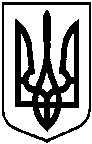 ПроектОприлюднено 19.06.2017Про затвердження Програми з ліквідації амброзії полинолистої на території м. Суми на 2017 – 2021 рр.№ п/пНазва заходуМета заходуПеріодичність виконанняТермін виконанняВідповідальний за виконанняІ. Організаційно-просвітницькі заходиІ. Організаційно-просвітницькі заходиІ. Організаційно-просвітницькі заходиІ. Організаційно-просвітницькі заходиІ. Організаційно-просвітницькі заходиІ. Організаційно-просвітницькі заходи1.1Проведення нарад з керівниками підприємств, організацій, установ, комунальних та дорожніх служб з метою ознайомлення їх із шкодочинністю амброзії полинолистої, способами її виявлення та методами знищеннявиявлення вогнищ амброзії та своєчасна організація заходів для ліквідації бур’янупротягомтеплогоперіоду рокутравень,червень, липень, серпень,вересеньЗаступник міського голови з питань діяльності виконавчих органів,директор Департаменту інфраструктури міста1.2Проведення роз’яснювальної роботи серед населення міста через телебачення, пресу, радіо про шкідливі чинники амброзії полинолистої з показом рослини та завданням щодо її знищення. Інформування населення щодо контактних телефонів міських служб для надання відомостей про виявлені вогнища амброзіївиявлення вогнищ амброзії,  залучення широких верст населення до надання відповідної інформації про виявлені вогнища бур’яну2-3 рази на місяць з травня по вересеньсистематично Департамент комунікацій та інформаційної політики,заступник міського голови з питань діяльності виконавчих органів,1.3Співпраця з науковими установами та ВНЗ міста по вивченню досвіду щодо застосування новітніх методів боротьби з вогнищами амброзії на території міст Українипошуки ефективних методів знищення вогнищ амброзії на міських територіяхзастосування найбільш ефективних методів ліквідації амброзії на території міста Сумивпровадження системної та ефективної роботи по ліквідації вогнищ амброзіїКП «Зеленбуд» СМР, наукові установи та ВНЗ міста Суми1.4Проведення контрольно-вибіркових обстежень території міста Суми по виявленню карантинного бур’янувиявлення вогнищ амброзії полинолистої та встановлення власників територій, де виявлено цей бур’янузбіччя доріг, пустирі, парки, сквери, бульвари, території підприємств, установ, організацій, присадибні ділянкиз травня по вересеньДержавні інспектори з карантину рослин, спеціалісти захисту рослин, Департамент інфраструктури міста, КП «Зеленбуд» СМР1.5Створення графічної бази даних щодо розповсюдження вогнищ амброзії на території міста Суми на підставі матеріалів Департаменту інфраструктури міставиявлення  та графічне нанесення вогнищ карантинних бур’янів на територіях в межах міста Сумитериторія міста щорічне коригуванняпротягом травня-червня КП «Зеленбуд» СМР,1.6Підготовка та надання обґрунтованих пропозицій Сумській міській раді щодо зміни суми виділення коштів з міського бюджету з метою фінансового забезпечення виконання заходів по ліквідації карантинних рослинзабезпечення своєчасного фінансування виконання заходів з ліквідації вогнищ бур’янувиявлені вогнища в межах території міста за потребою при формуванні бюджету на відповідний бюджетний періодДепартамент інфраструктури міста1.7Організація роботи по залученню власних коштів підприємств, організацій, установ міста та інших джерел, не заборонених законодавством з метою виконання заходів по ліквідації вогнищ карантинних бур’янів фінансове забезпечення реалізації дієвих заходів з ліквідації вогнищ карантинних рослинсвоєчасна організація реалізації заходів щодо ліквідації вогнищ карантинних рослинщороку протягом травня-вересня Департамент фінансів, економіки та інвестицій,Департамент інфраструктури містаІІ.  Практичні заходиІІ.  Практичні заходиІІ.  Практичні заходиІІ.  Практичні заходиІІ.  Практичні заходиІІ.  Практичні заходи2.1Висапування, виривання з корінням рослин амброзії  перед цвітінням, коли тільки починається викидання волотей амброзії полинолистоїліквідація вогнищ карантинного бур’януузбіччя доріг, вулиць, пустирі, сквери, території підприємств, прибудинкові території протягом червня-вересняКП «Зеленбуд» СМР, КП «Сумижилкомсервіс», КП «Сумитеплоенерго-централь» СМР,  ОСББ, суб’єкти господарювання усіх форм власності, землекористувачі, мешканці міста2.2Організація роботи щодо залучення тимчасово непрацюючих громадян, студентської молоді до робіт, пов’язаних з ліквідацією карантинного бур’януліквідація вогнищ карантинного бур’януузбіччя доріг, вулиць, пустирі, сквери, території підприємств, прибудинкові території протягом травня-вересняДепартамент інфраструктури міста, КП «Зеленбуд» СМР, міський центр зайнятості,відділ у справах молоді та спорту2.3Ліквідація карантинного бур’яну на узбіччях автошляхів ліквідація вогнищ карантинного бур’януплоща виявлених вогнищ вздовж транспортних шляхівтравень-серпеньМіські комунальні служби2.4Контроль за виконанням заходів даної Програми в частині, що стосується виконання вимог Правил благоустрою міста Суми суб’єктами господарювання та мешканцями містаконтроль за санітарно-екологічним станом та благоустроєм території міста території в межах містапротягом травня-вересняУправління «Інспекція з благоустрою»